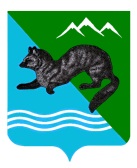 ПОСТАНОВЛЕНИЕАДМИНИСТРАЦИИ  СОБОЛЕВСКОГО  МУНИЦИПАЛЬНОГО  РАЙОНА КАМЧАТСКОГО  КРАЯ    07 июня  2017                       с.Соболево                                                № 161О создании  координационного совета в области развития малого и среднего предпринимательства при администрации Соболевского муниципального района Камчатского края	В соответствии с постановлением администрации Соболевского муниципального района Камчатского края от 13.03.2015г. №72 «Об утверждении порядка создания координационных или совещательных органов в области развития малого и среднего предпринимательства при администрации Соболевского муниципального района» АДМИНИСТРАЦИЯ ПОСТАНОВЛЯЕТ: 	1. Утвердить Положение о координационном совете в области развития малого и среднего предпринимательства при администрации Соболевского муниципального района Камчатского края (Приложение 1).	2. Утвердить состав координационного совета в области развития малого и среднего предпринимательства при администрации Соболевского муниципального района Камчатского края (Приложение 2).	3. Управлению делами администрации обнародовать настоящее постановление  в районной газете «Соболевский вестник» и на официальном сайте Соболевского муниципального района в информационно-телекоммуникационной сети Интернет.	4. Настоящее постановление вступает в силу после его официального опубликования (обнародования) и распространяется на правоотношения  возникшие с 01 января 2017 года.Глава Соболевского муниципального района                                                                           В.И.КуркинПриложение № 1к постановлению администрации Соболевского муниципального района  От 07.06.2017 №161ПОЛОЖЕНИЕо координационном совете в области развития малого и среднего предпринимательства при администрации Соболевского муниципального района Камчатского края1. Общие положения.	1.1. Координационный совет в области развития малого и среднего предпринимательства (далее – Совет) создается при администрации Соболевского муниципального района Камчатского края.	1.2. Совет является постоянно действующим консультативно-совещательным, общественным, координационным, информационным органом при администрации Соболевского муниципального района Камчатского края по вопросам содействия реализации муниципальной и краевой политики в сфере развития и поддержки малого и среднего предпринимательства на территории Соболевского муниципального района Камчатского края.	1.3. Совет создается и упраздняется постановлением администрации Соболевского муниципального района Камчатского края.	1.4. Совет в своей деятельности руководствуется Конституцией Российской Федерации, федеральными законами и иными нормативно-правовыми актами Российской Федерации, законами и иными нормативно-правовыми актами Камчатского края, нормативно-правовыми актами Соболевского муниципального района Камчатского края и настоящим Положением.	1.5. Совет в своей деятельности взаимодействует с органами государственной власти Камчатского края, местного самоуправления Соболевского муниципального района Камчатского края, контролирующими органами, общественными организациями и предпринимательскими структурами.2. Основные цели и задачи Совета.	2.1. Советы создаются в целях:	- привлечение субъектов малого и среднего предпринимательства к выработке и реализации муниципальной политики в области развития малого и среднего предпринимательства;	- выдвижения и поддержки инициатив, направленных на реализацию  муниципальной политики в области развития малого и среднего предпринимательства;	- проведение общественной экспертизы проектов нормативных правовых актов, регулирующих развитие малого и среднего предпринимательства;	- выработки рекомендаций органам местного самоуправления при определении приоритетов в области развития малого и среднего предпринимательства;	- привлечения граждан, общественных объединений и представителей средств массовой информации к обсуждению вопросов, касающихся реализации права граждан на предпринимательскую деятельность, и выработки по данным вопросам рекомендаций.	2.2. Основной задачей Совета является соблюдение законности при решении вопросов, связанных с развитием малого и среднего предпринимательства на территории Соболевского муниципального района Камчатского края.3. Полномочия Совета.	3.1. Для осуществления возложенных на Совет задач он наделяется следующими полномочиями:	- анализирует состояние дел в сфере малого и среднего предпринимательства на территории Соболевского муниципального района Камчатского края;	- организует обсуждение наиболее актуальных вопросов и проблем в сфере развития малого и среднего предпринимательства;	- формирует позитивное общественное мнение о деятельности субъектов предпринимательства;	- содействует привлечению субъектов малого и среднего предпринимательства к активному участию в реализации различных программ и проектов, направленных на развитие предпринимательства;	- организует взаимодействие представителей малого и среднего предпринимательства с органами местного самоуправления Соболевского муниципального района, с организациями, выражающими интересы субъектов малого и среднего предпринимательства в целях согласования позиций по основным вопросам развития малого и среднего предпринимательства;	- рассматривает спорные вопросы и конфликтные ситуации, возникающие в сфере взаимодействия субъектов малого и среднего предпринимательства и органов местного самоуправления Соболевского муниципального района, которые носят рекомендательный характер;	- осуществляет проведение общественной экспертизы проектов нормативно правовых актов Соболевского муниципального района, затрагивающих интересы субъектов малого и среднего предпринимательства. Готовит по результатам общественной экспертизы заключения на указанные проекты.	- осуществляет иные полномочия, способствующие развитию малого и среднего предпринимательства в соответствии с законодательством.4. Организация работы.	4.1. Состав Совета утверждается постановлением администрации Соболевского муниципального района Камчатского края.	4.2. Члены Совета работают в ее составе на общественных началах.	4.3. Работой Совета руководит председатель Совета, а в случае его отсутствия – заместитель председателя Совета.	4.4. На секретаря Совета возлагается организация заседания Совета, ведение необходимой переписки, оформление протоколов заседаний и других документов Совета, сохранность материалов Совета.	4.5. Заседание Совета считается правомочным, если на нем присутствует более 50 процентов числа ее членов. Решение Совета принимается путем открытого голосования простым большинством голосов от числа членов Совета, присутствующих на заседании. При равном количестве голосов решающим является голос председательствующего на заседании.	4.6. Решение Совета оформляется протоколом, подписываемым председательствующим и секретарем Совета.Приложение № 2к постановлению администрации Соболевского муниципального района  От 07.06.2017  №161Состав координационного совета в области развития малого и среднего предпринимательства при администрации Соболевского муниципального района Камчатского края	Председатель Совета:	Колмаков А.В. – заместитель главы администрации Соболевского муниципального района, руководитель комитета по экономике, ТЭК, ЖКХ и управлению муниципальным имуществом администрации Соболевского муниципального района;	Заместитель председателя Совета:	Борисова Т.М. – начальник отдела по экономике, ТЭК, ЖКХ администрации Соболевского муниципального района;	Секретарь Совета: 	Кускунаков Р.Д. – главный специалист-эксперт отдела по экономике, ТЭК, ЖКХ в составе комитета по экономике, ТЭК, ЖКХ и управлению муниципальным имуществом администрации Соболевского муниципального района;	Члены Совета:- Алиев Ч.Р. – представитель ИП Гусейнов Э.В. (по согласованию);- Андреева Л.К. – представитель ООО «Богера» (по согласованию);- Греков А.Л. – представитель ООО «Камчатское западное строительство» (по согласованию);- Парамонова Л.Д. – представитель правления Соболевского ПО (по согласованию).